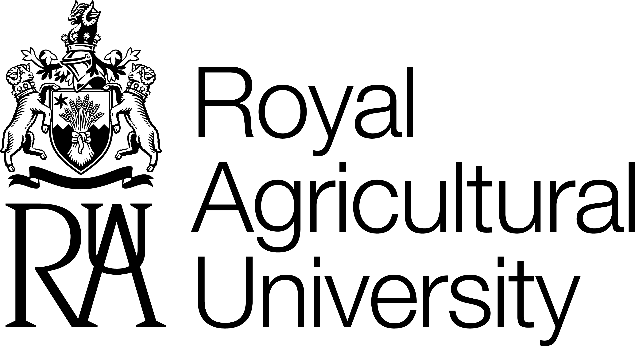 ROYAL AGRICULTURAL UNIVERSITYRevalidation proposalPlease note an Annual Programme Manager report for the year of revalidation will also be requiredThis template is for periodic review and builds upon information previously submitted in Annual Programme Manager’s Reports.It is the responsibility of Programme Managers to ensure the periodic review report is completed and submitted to quality@rau.ac.uk  within the timescales agreed.The purpose of a periodic review is to consider the effectiveness of the programme in achieving its stated aims and the success of students in attaining the learning outcomes.Programme effectiveness is monitored in order to:Ensure the programme remains current and valid and that the aims and learning outcomes continue to be relevant.Evaluate the extent to which the intended learning outcomes are being achieved by the students; and to evaluate the curriculum and assessment and monitor their continued effectiveness in relation to the learning outcomes.Ensure appropriate actions are being taken to recognise and rectify any problems or issues.To encourage innovations, improvements and good practice in teaching, learning and assessment. Periodic review also results in a decision on the revalidation of the programme.All periodic reviews are conducted by a Validation and Review Panel. The Panel will report its findings and recommendations to the AQSC. The AQSC will determine whether, or not, to recommend the proposed programme to Academic Board for continued University validation. Academic Board will decide whether to approve the recommendation of AQSC; the decision will subsequently be reported to Head of School and / or collaborative counterpart.Normally conditions must be met before the proposal can be put forward to AQSC.  However where conditions are based on securing additional resources such as staff or equipment with a long procurement time, approval can be made subject to the conditions being met before the programme commencement date.  In such cases it will be the responsibility of the Head of School or collaborative counterpart to ensure any conditions of revalidation are met, and report the actions taken to secure this to the AQSC before the commencement of the next validation period.In addition to this document, Programme Managers will also need to submit:Where new modules are proposed, the revalidation proposal should outline the rationale behind their introduction and the overall programme fit, outline lecture content, requiring approval as part of the programme revalidationProposed Programme Specification, including all Module Reference Sheets, for revalidation. This document must contain all tracked proposed changes for the forthcoming academic year.If you have any questions or queries relating to this template please contact the Assistant Registrar QAE Please complete all sections.Please delete all guidance in red) prior to submission.BackgroundAnnual ReportsTable 1: Student applicationsPlease amend academic years as appropriate.Table 2: Student enrolment Please amend academic years and FHEQ levels as appropriate.Table 3: Overall pass rate and top / bottom marksPlease amend academic years and FHEQ levels as appropriate.Table 4: Final award classificationsPlease amend academic years as appropriate.Table 5: Destination of Leavers from Higher Education (DLHE)Please amend academic years as appropriate.Programme EvaluationModulesConclusionsSigned: 	Programme Manager…………………………Date………………Head of School………………………………..Date………………Programme title(s)(To include any interim named exit awards)Academic level on Framework for Higher Education Qualifications (FHEQ)(Please include any named exit awards)E.g. Level 4, 5, 6 or 7Date of reviewName of Programme Manager(s)School(s) responsible for programme(s)For Administration use only:For Administration use only:Date received by PanelDeadline for any conditionsDate considered by AQSCDate considered by Academic BoardRevalidation approved?YES / NORevalidation confirmed until:1. Programme Management Group (PMG) membershipList names and roles of all PMG members including students and external membership.enter here2. Brief history of the programmeWhen it commenced, links to other programmes, summaries of any major changesenter here3. Overview of annual reportsProvide as an appendix to this report Annual Programme Manager’s Reports, without their appendices, over the past validation period.Provide a summary of key issues raised over the past year and in Annual Programme Manager’s Reports over the past validation period, actions taken and perceived effectiveness. In particular comment on:Significant matters raised by External Examiners, key actions taken in response to matters raised, and any matters raised that have not been acted upon and justification for this.Significant comments from students over the past validation period (via Programme Committees, NSS, SSS or other), identification of any trends, key actions taken in response to comments, any issues not resolved.enter here4. Reflection on programme statistics for the past validation periodComplete the tables below and provide a reflection on identifiable trends, relevant comparisons with national or subject performance indicators, any actions taken in response to statistics and effectiveness of action.2013/142014/152015/162016/1720117/18Full-timePart-timeHeadcount full time; Headcount part time; Total FTE2013/142014/152015/162016/1720117/18Level 4Level 5Level 6Level 7TOTAL2013/142014/152015/162016/1720117/18Number and proportion of students passing all modules at first attemptLevel 4Number and proportion of students passing all modules at first attemptLevel 5Number and proportion of students passing all modules at first attemptLevel 6Number and proportion of students passing all modules at first attemptLevel 7Number and proportion of students passing all modules at first attemptTOTALAmend classifications as appropriate (give both % and number of students)2013/142014/152015/162016/172017/181st class / Distinction2:1 / Merit2:2 / Merit3rd class / PassOrdinary degree Cert HE / PG CertDip HE / PG DipIncompleteWithdrawn / suspended studiesAegrotatFailTOTALGive both % and number of studentsGive both % and number of students2013/142014/152015/162016/172017/18Employed in related sectorGraduateEmployed in related sectorNon-graduateEmployed in non-related sectorGraduateEmployed in non-related sectorNon-graduateFurther studyFurther studyNot available for work, e.g. travel / gap yearNot available for work, e.g. travel / gap yearSeeking workSeeking workOtherOtherUnknownUnknownTOTALTOTAL5. Reflection on internal and external discussions and consultationsProvide as an appendix to this report set of minutes of PMG meetings and at least one piece of evidence of consultation with external stakeholders, e.g. employers / placement providers / PSRBs / past students (e.g. a set of minutes, survey results).enter here6. Reflection on programme intended learning outcomesHow do the programme outcomes relate to external reference points including relevant subject benchmark statements, the FHEQ, and any professional body requirements?How do the programme outcomes relate to the programme aims? How is the programme inclusive of disabled people (e.g. hearing impaired, vision impaired, speech impaired, dyslexic and mobility impaired)? See Part 10: Inclusive Practice of the Teaching Quality Handbook.How does the programme support the development of sustainability literate graduates? enter here6. Proposed changes to programme aims and/or intended learning outcomesDetail any proposed changes to the programme’s aims and/or intended learning outcomes and provide a rationale for such changes.enter here7. Proposed major changes to modulesDetail any proposed major changes within modules (i.e. major alterations to module content, modifications to teaching hours, adjustments to module outcomes or changes to module assessment activities, including assessment weighting) and changes of modules comprising a programme (i.e. new modules and discontinued modules) and provide a rationale for such changes.enter here8. Strengths and weaknesses of the current programmeFeatures which make the programme distinctive and practice which is worth disseminating more broadly through the University.enter here9. Summary of proposed changes to the programmeExecutive summary of proposed changes to the programme and modules. Detail the perceived distinctive features and strengths of the revised programme (include projected student numbers). Outline any associated changes in programme administration, e.g. operational processes.enter here10. Comments from the Head of School or collaborative counterpartBrief evaluation of the programme in the context of the School and formal recommendation on the future of the programme (i.e. revalidation or discontinuation).Comments on the proposed revalidation of the programme (on changes proposed or not). Comments on envisaged additional resource requirements in relation to staff (teaching and support), teaching and general accommodation, library and IT facilities and any implications for other Schools.enter here11. Confirmation by Head of SchoolIndicate within each of the boxes below where in the documentation the following is evidenced:Resource implications have been fully addressedProgramme Management Group meetings have been held with all stakeholders, including collaborative partners and the minutes are attached to this documentAll proposed and existing module leaders, including those of elective modules, support the proposalAll Module Reference Sheets are up-to-dateThe documentation submitted has been checked for errors, inconsistencies, etc.